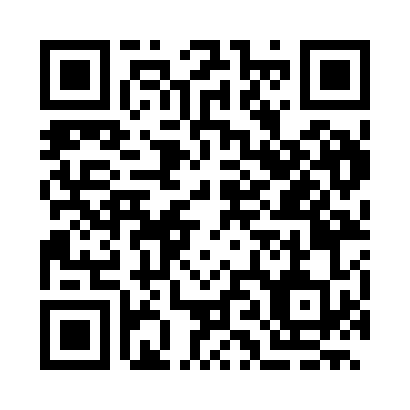 Prayer times for Kochan, BulgariaWed 1 May 2024 - Fri 31 May 2024High Latitude Method: Angle Based RulePrayer Calculation Method: Muslim World LeagueAsar Calculation Method: HanafiPrayer times provided by https://www.salahtimes.comDateDayFajrSunriseDhuhrAsrMaghribIsha1Wed4:336:201:216:188:2210:032Thu4:316:191:216:188:2310:043Fri4:296:181:216:198:2410:064Sat4:276:161:216:198:2510:085Sun4:266:151:216:208:2610:096Mon4:246:141:206:218:2710:117Tue4:226:131:206:218:2910:128Wed4:206:121:206:228:3010:149Thu4:196:111:206:228:3110:1510Fri4:176:091:206:238:3210:1711Sat4:156:081:206:248:3310:1912Sun4:146:071:206:248:3410:2013Mon4:126:061:206:258:3510:2214Tue4:106:051:206:258:3610:2315Wed4:096:041:206:268:3710:2516Thu4:076:031:206:268:3810:2617Fri4:066:021:206:278:3910:2818Sat4:046:011:206:288:4010:2919Sun4:036:011:206:288:4110:3120Mon4:016:001:206:298:4210:3221Tue4:005:591:216:298:4310:3422Wed3:585:581:216:308:4310:3523Thu3:575:571:216:308:4410:3724Fri3:565:571:216:318:4510:3825Sat3:545:561:216:318:4610:3926Sun3:535:551:216:328:4710:4127Mon3:525:551:216:328:4810:4228Tue3:515:541:216:338:4910:4329Wed3:505:541:216:338:5010:4530Thu3:495:531:216:348:5010:4631Fri3:485:521:226:348:5110:47